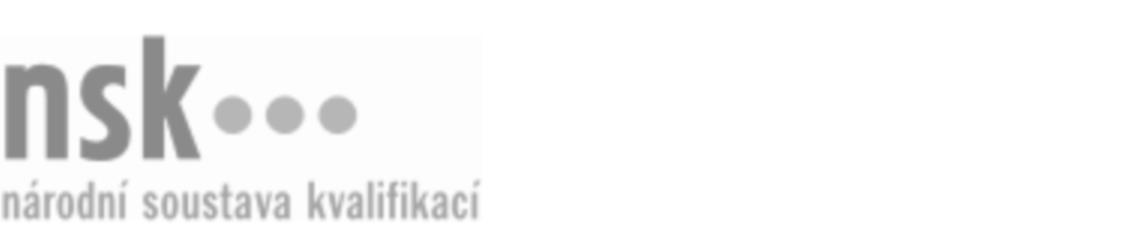 Kvalifikační standardKvalifikační standardKvalifikační standardKvalifikační standardKvalifikační standardKvalifikační standardKvalifikační standardKvalifikační standardVinohradník a vinař / vinohradnice a vinařka (kód: 41-010-H) Vinohradník a vinař / vinohradnice a vinařka (kód: 41-010-H) Vinohradník a vinař / vinohradnice a vinařka (kód: 41-010-H) Vinohradník a vinař / vinohradnice a vinařka (kód: 41-010-H) Vinohradník a vinař / vinohradnice a vinařka (kód: 41-010-H) Vinohradník a vinař / vinohradnice a vinařka (kód: 41-010-H) Vinohradník a vinař / vinohradnice a vinařka (kód: 41-010-H) Autorizující orgán:Ministerstvo zemědělstvíMinisterstvo zemědělstvíMinisterstvo zemědělstvíMinisterstvo zemědělstvíMinisterstvo zemědělstvíMinisterstvo zemědělstvíMinisterstvo zemědělstvíMinisterstvo zemědělstvíMinisterstvo zemědělstvíMinisterstvo zemědělstvíMinisterstvo zemědělstvíMinisterstvo zemědělstvíSkupina oborů:Zemědělství a lesnictví (kód: 41)Zemědělství a lesnictví (kód: 41)Zemědělství a lesnictví (kód: 41)Zemědělství a lesnictví (kód: 41)Zemědělství a lesnictví (kód: 41)Zemědělství a lesnictví (kód: 41)Týká se povolání:Vinohradník a vinařVinohradník a vinařVinohradník a vinařVinohradník a vinařVinohradník a vinařVinohradník a vinařVinohradník a vinařVinohradník a vinařVinohradník a vinařVinohradník a vinařVinohradník a vinařVinohradník a vinařKvalifikační úroveň NSK - EQF:333333Odborná způsobilostOdborná způsobilostOdborná způsobilostOdborná způsobilostOdborná způsobilostOdborná způsobilostOdborná způsobilostNázevNázevNázevNázevNázevÚroveňÚroveňMnožení révy vinnéMnožení révy vinnéMnožení révy vinnéMnožení révy vinnéMnožení révy vinné33Výsadba sazenic révy vinné včetně ošetření po výsadběVýsadba sazenic révy vinné včetně ošetření po výsadběVýsadba sazenic révy vinné včetně ošetření po výsadběVýsadba sazenic révy vinné včetně ošetření po výsadběVýsadba sazenic révy vinné včetně ošetření po výsadbě33Péče o pokryv půdy ve viniciPéče o pokryv půdy ve viniciPéče o pokryv půdy ve viniciPéče o pokryv půdy ve viniciPéče o pokryv půdy ve vinici33Řez révy vinnéŘez révy vinnéŘez révy vinnéŘez révy vinnéŘez révy vinné33Zelené ruční práce v plodných vinicíchZelené ruční práce v plodných vinicíchZelené ruční práce v plodných vinicíchZelené ruční práce v plodných vinicíchZelené ruční práce v plodných vinicích33Hnojení révy vinnéHnojení révy vinnéHnojení révy vinnéHnojení révy vinnéHnojení révy vinné33Aplikace ochranných prostředků proti chorobám a škůdcům révy vinnéAplikace ochranných prostředků proti chorobám a škůdcům révy vinnéAplikace ochranných prostředků proti chorobám a škůdcům révy vinnéAplikace ochranných prostředků proti chorobám a škůdcům révy vinnéAplikace ochranných prostředků proti chorobám a škůdcům révy vinné33Řízení a obsluha traktorů a jiné mechanizaceŘízení a obsluha traktorů a jiné mechanizaceŘízení a obsluha traktorů a jiné mechanizaceŘízení a obsluha traktorů a jiné mechanizaceŘízení a obsluha traktorů a jiné mechanizace33Sklizeň hroznůSklizeň hroznůSklizeň hroznůSklizeň hroznůSklizeň hroznů33Příjem hroznů, jejich zpracování, lisováníPříjem hroznů, jejich zpracování, lisováníPříjem hroznů, jejich zpracování, lisováníPříjem hroznů, jejich zpracování, lisováníPříjem hroznů, jejich zpracování, lisování33Kvašení a ošetřování mladých vínKvašení a ošetřování mladých vínKvašení a ošetřování mladých vínKvašení a ošetřování mladých vínKvašení a ošetřování mladých vín33Zrání vína, ošetření vína před filtrací a filtraceZrání vína, ošetření vína před filtrací a filtraceZrání vína, ošetření vína před filtrací a filtraceZrání vína, ošetření vína před filtrací a filtraceZrání vína, ošetření vína před filtrací a filtrace33Lahvování vína, skladování a distribuceLahvování vína, skladování a distribuceLahvování vína, skladování a distribuceLahvování vína, skladování a distribuceLahvování vína, skladování a distribuce33Senzorická analýza vínaSenzorická analýza vínaSenzorická analýza vínaSenzorická analýza vínaSenzorická analýza vína33Vinohradník a vinař / vinohradnice a vinařka,  28.03.2024 9:50:35Vinohradník a vinař / vinohradnice a vinařka,  28.03.2024 9:50:35Vinohradník a vinař / vinohradnice a vinařka,  28.03.2024 9:50:35Vinohradník a vinař / vinohradnice a vinařka,  28.03.2024 9:50:35Strana 1 z 2Strana 1 z 2Kvalifikační standardKvalifikační standardKvalifikační standardKvalifikační standardKvalifikační standardKvalifikační standardKvalifikační standardKvalifikační standardPlatnost standarduPlatnost standarduPlatnost standarduPlatnost standarduPlatnost standarduPlatnost standarduPlatnost standarduStandard je platný od: 21.10.2022Standard je platný od: 21.10.2022Standard je platný od: 21.10.2022Standard je platný od: 21.10.2022Standard je platný od: 21.10.2022Standard je platný od: 21.10.2022Standard je platný od: 21.10.2022Vinohradník a vinař / vinohradnice a vinařka,  28.03.2024 9:50:35Vinohradník a vinař / vinohradnice a vinařka,  28.03.2024 9:50:35Vinohradník a vinař / vinohradnice a vinařka,  28.03.2024 9:50:35Vinohradník a vinař / vinohradnice a vinařka,  28.03.2024 9:50:35Strana 2 z 2Strana 2 z 2